ЈАВНО ПРЕДУЗЕЋЕ «ЕЛЕКТРОПРИВРЕДА СРБИЈЕ» БЕОГРАД.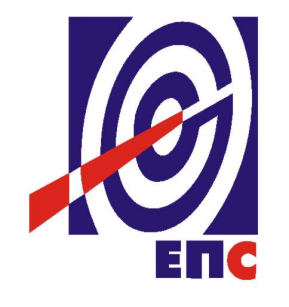 ДРУГА ИЗМЕНА КОНКУРСНЕ ДОКУМЕНТАЦИЈЕза подношење понуда у преговарачком поступку са објављивањем позива за подношење понуда за јавну набавку добара бр. ЈН/1000/0651/2018 (3098/2018)Опремање канцеларијског простора и кухиње за изграђени канцеларијски простор за смештај особља ангажованог на изградњи ТЕ Костолац Б3                                                                                    К О М И С И Ј А                                                                      за спровођење JН/1000/0651/2018                                                        формирана Решењем бр.12.01. 670918/2 -18 од 31.12.2018. године(заведено у ЈП ЕПС број 12.01. 61393/16 - 19  од  01.03.2019. године)Март, 2019. године    На основу члана 63. став 5. и члана 54. Закона о јавним набавкама („Сл. гласник РС”, бр. 124/12, 14/15 и 68/15) Комисија је сачинила:ДРУГА ИЗМЕНА КОНКУРСНЕ ДОКУМЕНТАЦИЈЕНА ОСНОВУ УОЧЕНЕ ТЕХНИЧКЕ ГРЕШКЕУ ОБРАСЦУ СТРУКТУРЕ ЦЕНАП Р Е Ч И Ш Ћ Е Н   Т Е К С ТУ ПРИЛОГУ КОРИГОВАН ОБРАЗАЦ БР. 2 ОБРАЗАЦ СТРУКТУРЕ ЦЕНАДРУГА ИЗМЕНА КОНКУРСНЕ ДОКУМЕНТАЦИЈЕ ЈЕ САСТАВНИ ДЕО КОНКУРСНЕ ДОКУМЕНТАЦИЈЕ И ОБЈАВЉУЈЕ СЕ НА ПОРТАЛУ УЈН И ИНТЕРНЕТ СТРАНИЦИ НАРУЧИОЦАНОВИ РОК ЗА ПОДНОШЕЊЕ ПОНУДА ЈЕ 06.03.2019.ГОДИНЕ ОБРАЗАЦ 2.ОБРАЗАЦ СТРУКТУРЕ ЦЕНЕТабела 1.Табела 2:Напомена:-Уколико група понуђача подноси заједничку понуду овај образац потписује и оверава Носилац посла.- Уколико понуђач подноси понуду са подизвођачем овај образац потписује и оверава печатом понуђач.Упутство за попуњавање Обрасца структуре ценеПонуђач треба да попуни образац структуре цене на следећи начин:У колону 3. уписати колико износи јединична цена без ПДВ; У колону 4. уписати колико износи укупна цена без ПДВ и то тако што ће помножити број количине из позиције 2 са јединичном ценом из колоне 3.У колону 5. уписати гарантни рок и то не мањи од 24 месецаУ колону 6. уписати: Произвођача добара, модел, ознака добраУ Табелу 2. уписују се посебно исказани трошкови који су укључени у укупнопонуђену цену без ПДВ (ред бр. I из табеле 1) уколико исти постоје као засебни трошкови:у ред бр. I – уписује се укупно понуђена цена за све позиције  без ПДВ (збирколоне бр. 5)    у ред бр. II – уписује се укупан износ ПДВ -    у ред бр. III – уписује се укупно понуђена цена са ПДВ (ред бр. I + ред.бр. II)-  на место предвиђено за место и датум уписује се место и датум попуњавањаобрасца структуре цене.-       на  место предвиђено за печат и потпис понуђач печатом оверава и потписује образац структуре цене.Р.БВрста добараJед. мере(1)Количина(2)Јединична цена без ПДВ(3)Укупна цена без ПДВ-а(4) = (2*3)Гарантни рок (не краћи од 24 месеца)(5)Произвођачдобара,модел, ознака добра(6)IНабавка и испорука канцеларијске  опреме према спецификацији.
 Набавка и испорука канцеларијске  опреме према спецификацији.
 Набавка и испорука канцеларијске  опреме према спецификацији.
 Набавка и испорука канцеларијске  опреме према спецификацији.
 Набавка и испорука канцеларијске  опреме према спецификацији.
 Набавка и испорука канцеларијске  опреме према спецификацији.
 Произвођачдобара,модел, ознака добра(6)I- 1Интерактивна табла;
- активна површина 79", 
- однос страница 4:3, 
- конекција  USB 1.1, USB 2.0, 
- писање руком и оловком, 
- антирефлективна површина
типа Hitachi Starboard „или одговарајући“ком3I- 2Smart TV;
- дијагонала екрана 55",  
- ЛЕД екран, 
- резолуција 4К Ultra HD, 
- Quad Core процесор,  
- уграђен Wi-Fi, 
- Bluetooth, 
- класа енергетске ефикасности минимум А 
Напомена: уз сваки тв доставити и одговарајући зидни носачком3I- 3Плотер 44";
- подржане величине папира А4-А0 (297-1118.мм ролна
- брзина штампања линијских цртежа (econmode), формат А1, максимално 28 секунди/страни
- квалитет штампе 2400x1200dpi
- технологија штампања Тhermal Inkjet
- минимална дебљина линије 0.06мм
- прецизност линије  ±0.1%
- подржани језици штампе HP-GL/2, TIFF, JPEG, CALS G4, HP PCL 3 GUI
- прикључци за повезивање са рачунаром: USB 2.0, Еthernet (100Base-Т), Wi-Fi
- дисплеј колор са командама на додир
- аутоматски секач папира
- постоље произведено од стране произвођача понуђеног уређаја, метално, садржи output handling sheet feed и држач ролне
- оригинални тонери произведени од стране произвођача понуђеног уређаја 
тип HP Designjet Т7695 44" CR 649C „или одговарајући“ком1I - 3.1одговарајући оригинални сет кертриџа за плотер
- Cyan C9372A, Gray C9374A, Magenta C9371A, Matte Black C9403A, Photo Black C9370A, Yellow C9373Aкомплет3I - 3.2папир за плотер у ролни, А3 формат,  дужина 50м, тежина 80грком10I - 3.3папир за плотер у ролни, А2 формат,  дужина 50м, тежина 80грком10I - 3.4папир за плотер у ролни, А1 формат,  дужина 50м, тежина 80грком10I - 3.5папир за плотер у ролни, А0 формат,  дужина 50м, тежина 80грком10I - 4штампач колор А3 у боји мрежни; - технологија штампања - inkjet,- wide format A3+- брзина штампања 15ppm mono, 8 ppm kolor,- прва страница излази за 15 сек mono, за 19 сек колор- повезивање: USB2.0, Ethernet, wireless 802.11- input tray 250 страна типа HP Officejet 7110 A3 WiFi CR768A „или одговарајући“Напомена: Уз сваки штампач обезбедити и оригинални сет додатних кертриџа са XL пуњењем - 5 ком по штампачуком1I - 5штампач А4 црно бели;
- моно, ласерски штампач, резолуција штампе 600x600dpi
- брзина штампе до 18стр/мин
- максимални улазни капацитет папира- 150 листова
типа HP LaserJet Pro „или одговарајући“
Напомена: Уз сваки штампач обезбедити и сет додатних оригиналних кертриџа - 5 ком по штампачуком6I - 6мултифункцијски ласерски штампач А4;
- функције штампања, копирања, слања факсова, скенирања и слања е-поште;
- брзина штампе 42 стр/мин, дуплеx 18стр/мин
- аутоматско двострано штампање 
- брзина копирања до 42 коп/минути, обострано 21стр/мин 
- умањење и увећање 25%-400%
- тип скенереа - положени са аутоматским увлачењем папира
- резолуција скенирања 1200x600ppi црна и 600x600ppi колор
- улазни капацитет од 350 листова;
- екран у боји осетљив на додир;
- повезивост: One Internal Card Slot, USB 2.0 Specification Hi-Speed Certified (Type B), Gigabit Ethernet (10/100/1000), Front USB 2.0 Specification Hi-Speed Certified port (Type A), 
USB 2.0 Hi-Speed сертификовани порт (Тип А) са задње стране;
тип LEXMARK MX511de  „или одговарајући“
Напомена: Уз сваки штампач обезбедити и сет додатних оригиналних кертриџа - 5 ком по штампачуком2I - 7мултифункцијски ласерски штампач А3;
- функције штампања, копирања и скенирања, дуплекс штампа;
- брзина штампе 23 стр/мин;
- резолуција штампе 600x600dpi;
- брзина копирања до 23 коп/минути;
- умањење и увећање 25%-400%;
- резлуција копирања 600x600dpi
- тип скенера - положени са аутоматским увлачењем папира
- резолуција скенирања 600x600dpi, брзина скенирања 30ppm;
- дисплеј - LED екран;
тип HP LaserJet MFP М436dn  „или одговарајући“
Напомена: Уз сваки штампач обезбедити и сет додатних оригиналних кертриџа већег капацитета штампе- 5 ком по штампачуком1I - 8А4 скенер за брзо скенирање докумената;
- оптичка резолуција 600dpi,
- CIS технологија скенирања
- брзина скенирања – 30ppm (страна по минути)
типа Fujitsu Image Scanner SP -1130 или еквивалентком1I - 9UPS 700VAком2I - 10УТП каблови 1мком50I - 11УТП каблови 3мком50I - 12УТП каблови 5мком50I - 13УТП каблови 7мком50I - 14УТП каблови 10мком30I - 15УТП каблови 15мком30I - 16УТП каблови 20мком30I - 17Преносиви дискови 1 ТБ 3.0/3.1ком10I - 18Миш: Бежични; Фрекфентни опсег - 2.4GHz, Wireless, Тип сезора: Оптички, Резолуција минимум: 1.600 dpi, 1.000 dpi, 2.000 dpi, Одзив мин.: 125Hzком50I - 19тастатура USBком50I - 20USB flash 32 GB 3.0/3.1ком50I - 21SSD диск 250GBком20IIНабавка и испорука  кухињске опреме према спецификацији.Набавка и испорука  кухињске опреме према спецификацији.Набавка и испорука  кухињске опреме према спецификацији.Набавка и испорука  кухињске опреме према спецификацији.Набавка и испорука  кухињске опреме према спецификацији.Набавка и испорука  кухињске опреме према спецификацији.(6)II - 1.1фрижидер;
- самостојећи, самоотапајући, са једним вратима;
- капацитет преко 300, 
- енергетски разред А+++ или више, 
- са диспензером за хладну воду на вратима;
лед осветљење унутрашњости;
- могућност окретања смера врата;
- Боја: inox, stainless steel или сиваком1II - 1.2фрижидер;
- самостојећи, самоотапајући, са једним вратима;
- капацитет преко 300л, 
- енергетски разред А+++ или више, 
- могућност окретања смера врата;
- Боја: inox,stainless steel или сива
НАПОМЕНА: ставке II-1.1 и II 1.2 ускладити у потпуности са димензијом и типом произвођачаком1II - 3машина за суђе;
- неуградна, Аqua stop технологија, 
- енергетски разред А+++ или више, 
- ширина 60cm, 
- капацитет прања 16 комплета
- Боја: inox, stainless steel или сиваком1II - 4уградна плоча;
- независна уградна плоча, 
- стаклокерамичка, са 4 грејне површине,
- сензорско управљање, 
- сигурносно закључавање, 
- ширина 60cmком1II- 5микроталасна рерна;
- самостална микроталасна рерна, 
- ел.енергије 900W, 
- капацитет 22-32l, са грилом, 
- дигитална контрола, ЛЕД дисплеј
- Боја: srebrna, inox ili stainless steelком1II - 6аспиратор;
- уградни телескопски аспиратор, 
- ширине 60cm, 
- 3 брзине рада, 
- LED осветљење,
- одводни или рециркулирајући, 2 мотора
- Боја: сребрна или inoxком1II - 7апарат за кафу;
- Апарат за еспресо кафу, полуаутоматски, типа La Scala или еквивалент,
- аутоматско пражњење котла, грејач са три елемента и термостат за аутоматско регулисање температуре
- витрина за шоље од плексигласа или инокса
- аутоматско пуњење, сигурносни вентил, славине за водену пару и врелу воду, хромиране
- пуњење - зрно, 
- капацитет канистера преко12l,
- кућиште од нерђајућег челикаком1II - 8Пројектор минималиних захтевних карактеристика или бољи, Тип осветљења UHE, Снага лампе 210 W, Осветљење (ANSI лумена) 3.6, Радни век (стандардни режим) 6.000 h, Радни век (економични режим) 10.000 h,ОБЈЕКТИВ : Отвор бленде 1.5 - 1.71, Дужина фокуса 20.42 mm - 24.5 mm, СЛИКА: Основна резолуција 1920 x 1200 (Full HD), Величина слике 30" - 300", ПОВЕЗИВАЊЕ : Wi-Fi Уграђен, Прикључци Miracast, čiinč аудио улаз, MHL, композитни улаз, HDMI улаз (2x), VGA улаз, USB 2.0 тип Б, USB 2.0 тип Аком3IIIНабавка и испорука - разноНабавка и испорука - разноНабавка и испорука - разноНабавка и испорука - разноНабавка и испорука - разноНабавка и испорука - разно(6)III - 1плочице за обележавање   канцеларија; - материјал : пластични профили са два пластична ћепа, прекривено AR фолијом;- димензије: у договору са инвеститором;- монтажа: дупло лепљивом траком- у свему према приложеној фотографији.ком30IУКУПНО ПОНУЂЕНА ЦЕНА  без ПДВ динара /еур IIУКУПАН ИЗНОС  ПДВ динараIIIУКУПНО ПОНУЂЕНА ЦЕНА  са ПДВ (ред. бр.I+ред.бр.II) динараПосебно исказани трошкови који су укључени у укупно понуђену цену без ПДВ(цена из реда бр. I) уколико исти постоје као засебни трошкови)Трошкови царинединараПосебно исказани трошкови који су укључени у укупно понуђену цену без ПДВ(цена из реда бр. I) уколико исти постоје као засебни трошкови)Трошкови превозадинараПосебно исказани трошкови који су укључени у укупно понуђену цену без ПДВ(цена из реда бр. I) уколико исти постоје као засебни трошкови)Остали трошкови (навести)динараДатум:ПонуђачМ.П.